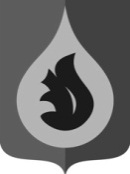 АДМИНИСТРАЦИЯГОРОДСКОго ПОСЕЛЕНИя федоровскийСУРГУТСКОГО РАЙОНАХАНТЫ-МАНСИЙСКОГО АВТОНОМНОГО ОКРУГА - ЮГРЫР А С П О Р Я Ж Е Н И Е«4» марта 2021 года                                                                                                  №60-рпгт. ФедоровскийОб итогах социально-экономического развития городского поселения Федоровский за 2020 годВ целях повышения эффективности планирования, подведя итоги за 2020 год, оценив динамику социально-экономического развития городского поселения Федоровский:1. Принять к сведению итоги социально-экономического развития городского поселения Федоровский за 2020 год, согласно приложению к настоящему распоряжению.2. Управлению по организации деятельности органов местного самоуправления и социальному развитию администрации городского поселения Федоровский (Сафронова М.А.) разместить настоящее распоряжение на официальном сайте органов местного самоуправления городского поселения Федоровский.Глава городского поселения Федоровский                                                                                                 Н.У. РудышинПриложение к распоряжениюадминистрации городского поселения Федоровский от «4» марта 2021 года №60-рИТОГИсоциально-экономического развития городского поселения Федоровский за 2020 годПояснительная записка к итогам социально-экономического развития городского поселения Федоровский за 2020 год Городское поселение Федоровский – второй по величине населенный пункт Сургутского района. Образован поселок 19 ноября 1984 года решением № 363 исполнительного комитета Тюменского областного Совета народных депутатов. Своим рождением поселок обязан уникальному месторождению нефти и газа, открытому в 1971 году и названному в честь главного геофизика Сургутской нефтеразведочной экспедиции, лауреата Государственной премии, одного из первооткрывателей Федоровского нефтяного месторождения - Виктора Петровича Федорова.Городское поселение Федоровский расположено в  от города Сургута в северо-западной части Сургутской низменности на слиянии рек Моховой и Меудекъяун. Сегодня поселок один из ведущих промышленных и культурных центров Сургутского района. В границах поселения расположены административные здания градообразующих предприятий нефтегазодобывающие управления «Комсомольскнефть» и «Федоровскнефть» ОАО «Сургутнефтегаз», которые составляют основу экономического развития городского поселения, благодаря чему Федоровский имеет высокий налоговый потенциал. Современный поселок обладает развитой социальной инфраструктурой. На территории городского поселения Федоровский работают: библиотека, культурно-досуговый центр с комфортабельным залом на 380 мест, спортивный комплекс, 3 дошкольных образовательных учреждения и 3 общеобразовательные школы. Действуют несколько национальных обществ. Открыт православный храм Святого Великомученика Феодора Стратилата и воскресная школа. Мусульмане имеют возможность посетить действующую мечеть.Охрану общественного порядка обеспечивает отделение полиции №4 ОМВД России по Сургутскому району ХМАО-Югры (дислокация в г.п. Федоровский), пожарную безопасность - БУ Ханты-Мансийского автономного округа – Югра по Сургутскому району «Центроспас – Югория». Жизнь поселения освещается телевизионной компанией «Сибирь», газетой «Федоровская ярмарка плюс».25 июня 2008 года Геральдическим советом при Президенте Российской Федерации зарегистрированы официальные символы городского поселения Федоровский: герб и флаг. Геральдическое описание ГЕРБА городского поселения Федоровский гласит: в рассеченном зеленом и лазоревом (синем, голубом) поле золотая (желтая) капля, обремененная черной сидящей белкой».1. Демографическая ситуацияЧисленность постоянного населения в городском поселении Федоровский составила на начало 2020 года – 23 342 человек, на конец 2020 года – 23 558 человек, по сравнению с 2019 годом увеличилась на 216 человек.Среднегодовая численность постоянного населения в 2020 году составляет 23 450 человека, что на 233 человека больше чем в 2019 году.Первым фактором, влияющим на демографическую ситуацию является естественный прирост. В 2020 году число родившихся составило 294 младенцев, что сопоставимо с показателями рождаемости 2019 и 2018 годов-зарегистрировано соответственно 296 и 311 ребенка. Коэффициент рождаемости на одну тысячу жителей составил 12,54%, в сравнении с 2019 годом меньше на 0,21%.Показатель смертности в поселении в 2020 году вырос и составил 73 человека, что на 5,3% больше уровня 2019 года.Средний возраст по смертности у мужчин составляет 56 лет, у женщин 64 года. Вторым фактором демографического развития является миграционное движение населения. Миграционная ситуация в поселении отмечается неустойчивостью процессов передвижения населения, что обусловлено специфическими условиями, характерными для северных территорий. Тенденция миграционной динамики населения характеризуется изменением результатов по сравнению с аналогичным периодом прошлого года. Количество прибывших граждан уменьшилось на 10,73 % и составило 1 140 человек, число выбывших уменьшилось на 10,20 % и составило 1 145 человек. Всего в миграционный оборот вовлечено 2 285 человек. В 2020 году количество снятых с регистрационного учета увеличилось на 5 человек количества, приехавших на постоянное местожительство.Администрацией городского поселения Федоровский исполняется государственное полномочие по регистрации актов гражданского состояния в соответствии с пунктом 6 статьи 3 Закона Ханты-Мансийского автономного округа-Югры от 30.09.2008 № 91-оз «О наделении органов местного самоуправления муниципальных образований Ханты-Мансийского автономного округа-Югры отдельными государственными полномочиями в сфере государственной регистрации актов гражданского состояния».2. Производство агропромышленной продукции сельхозпредприятиями и крестьянскими (фермерскими) хозяйствамиПроизводство сельскохозяйственной продукции на территории городского поселения Федоровский осуществляют крестьянско-фермерские хозяйства: КФХ «Подворье» и КФХ «Росток». Основное направление их деятельности: животноводство, связанное с разведением крупного и мелкого рогатого скота, свиней. Основной задачей развития сельского хозяйства является обеспечение населения продукцией сельского хозяйства, производимой на территории поселения. В 2020 году реализовано продукции сельского хозяйства на сумму 18 323 тыс. рублей, что на 374 тыс. руб. меньше чем в 2019 году. Тенденция развития и укрепления фермерских хозяйств сохраняется. Фермеры стараются уйти от сырьевой направленности и выпускать продукцию в переработанном виде, увеличивая выпуск колбас, пельменей, вареников, копченостей, деликатесов.Продукция КФХ «Подворье» и КФХ «Росток» высококачественная и давно зарекомендовала себя в городском поселении Федоровский.3. Развитие малого и среднего бизнесаМалый и средний бизнес относится к числу важнейших направлений экономического развития, который вносит значительный вклад в решение проблем занятости населения и насыщения потребительского рынка разнообразными товарами и услугами и обеспечивает поступление налогов в бюджеты бюджетной системы Российской Федерации. В 2020 году на территории городского поселения Федоровский зарегистрировано 566 субъектов малого и среднего предпринимательства, из них индивидуальных предпринимателей – 370 и самозанятых 192 человека. Предприятиям малого и среднего бизнеса обеспечивается доступ для обеспечения муниципальных нужд.Стабильному росту производства малого и среднего бизнеса способствуют объекты инфраструктуры для развития и укрепления деятельности, среди них Сургутская торгово-промышленная палата, Сургутский филиал ООО «Окружной Бизнес-Инкубатор», Сургутский филиал «Югорская лизинговая компания», Сургутский филиал окружного фонда поддержки предпринимательства.Субъектам малого и среднего предпринимательства и гражданам городского поселения Федоровский, планирующим начать свое дело, в рамках поддержки малого и среднего бизнеса предлагается помощь в составлении бизнес-планов для новых и развивающихся предприятий, организуются круглые столы для предприятий и предпринимателей с кредитными учреждениями. Оказывается, постоянная консультационная, организационная и информационная поддержка.Городское поселение Федоровский является участником муниципальной программой «Создание условий для экономического развития Сургутского района» подпрограммы «Поддержка малого и среднего предпринимательства». Предприниматели городского поселения Федоровский пользуются различными видами финансовой поддержки, предоставляемых в рамках муниципальной программы Сургутского района. Поддержка была оказана в виде:-возмещения затрат по заработной плате 45 предпринимателям на общую сумму 1 млн. 300 тыс. 828 рублей;-предоставление неотложных мер поддержки субъектам малого и среднего предпринимательства, осуществляющих деятельность в отраслях пострадавшим от распространения новой короновирусной инфекции 2 предпринимателям на общую сумму 204 500 тыс. рублей;-финансовая поддержка субъектам малого и среднего предпринимательства, осуществляющих социально значимые виды деятельности, определенные муниципальными образованию и деятельность в социальной сфере 8 предпринимателям на общую сумму 1 млн. 202 тыс. 903 рубля 17 копеек;-грантовая поддержка начинающим предпринимателям, осуществляющих производство, реализацию товаров и услуг в социально значимых видах деятельности 2 предпринимателям на общую сумму 950 000 тыс. рублей;-возмещение затрат на приобретение контрольно-кассовой техники 7 предпринимателям на общую сумму 126 000 тыс. Фондом поддержки предпринимательства Югры субъектам малого и среднего предпринимательства, а также лицам, желающим открыть свой бизнес в городском поселении Федоровский была оказана образовательная поддержка.4. Потребительский рынокСтратегия развития потребительского рынка на территории поселения направлена на развитие различных типов предприятий, удовлетворяющих потребности жителей поселения с различными доходами, расширение услуг, предоставляемых населению и повышение качества оказываемых услуг.В 2020 году на территории городского поселения Федоровский осуществляли свою деятельность 207 объект малого и среднего бизнеса, что на 2,99 % больше чем в 2019 году.В структуре оборота малых предприятий важное место занимает оптовая и розничная торговля, что обусловлено относительно быстрой окупаемостью вложенного капитала по сравнению с другими видами экономической деятельности.В 2020 году предприятия торговли составили 42% от общего количества объектов малого и среднего бизнеса, объекты бытового обслуживания – 29%, предприятия общественного питания – 10%, прочие объекты потребительского рынка – 7%, прочие объекты малого и среднего бизнеса – 12%.К прочим объектам малого и среднего бизнеса относятся предприятия, осуществляющие такие виды деятельности как:- агропромышленный комплекс-8%;- услуги телевидения-8%;- печатные услуги (газета)-4%;- копи-центр-4%;- охрана предприятий и учреждений-4%;- дачные общества-4%; - агентства недвижимости-8%- автошколы-8%;- услуги гостиниц-4%;- услуги продаж авиа, ж/д билетов-4%;- услуги гаражных кооперативов-12%;- услуги по прокату-8%;- услуги банов-12%;- курсы по изучению иностранных языков-12%.В 2020 году оборот розничной торговли составил 2 844,12 млн. рублей, что в сопоставимых ценах составляет 3,40 % к уровню 2019 года.В 2020 году на территории городского поселения Федоровский функционировало 88 предприятий розничной торговли общей торговой площадью 18 090,49 м2, в том числе 4 торговых центра, 41 магазинов, 33 павильона и 10 киосков. В целях реализации Указа Президента Российской Федерации от 06.08.2014 № 560 «О применении отдельных специальных экономических мер в целях обеспечения безопасности Российской Федерации», постановления Правительства Российской Федерации от 07.08.2014 № 778 «О мерах по реализации Указа Президента Российской Федерации от 06.08.2014 № 560 «О применении отдельных специальных экономических мер в целях обеспечения безопасности Российской Федерации» и распоряжения Губернатора ХМАО-Югры от 29.08.2014 № 476-р «О комплексе мер по обеспечению сбалансированности товарных рынков в Ханты-Мансийском автономном округе – Югре», а также в целях своевременного выявления и предотвращения необоснованного повышения цен на социально значимые продовольственные товары на территории городского поселения Федоровский администрацией городского поселения Федоровский совместно с администрацией Сургутского района осуществляется ежедневный мониторинг цен на фиксированный набор товаров по муниципальному образованию с пояснениями причин выявленного роста цен.Поставка товаров в предприятия розничной торговли осуществляется из Екатеринбурга, Тюмени, Челябинска, Омска, Кургана, Нижневартовска, Сургута и других городов.Популярностью у жителей поселения пользуются кафе, где предлагаются не только вкусные и качественные блюда, но и оказываются услуги по проведению торжественных мероприятий с музыкальным сопровождением.В 2020 году оборот общественного питания составил 262,22 млн. рублей, или 3,40% к уровню 2019 года. Общее количество предприятий общественного питания с учетом школьных столовых составило 21 единиц на 1255 посадочных мест. На территории городского поселения Федоровский действует 3 хлебопекарни мощностью 2,07 и 0,064 тонн хлеба и хлебобулочных изделий в сутки. Ассортимент производимых хлебобулочных изделий расширяется.Развивается рынок услуг: предоставляются кредиты на покупку мебели и сложнобытовой техники, производится доставка крупногабаритных товаров на дом, ремонт часов, обуви, сложнобытовой техники, оказываются фотоуслуги.Бытовое обслуживание населения городского поселения Федоровский представлено 62 предприятиями различных форм собственности. Основными направлениями в сфере бытового обслуживания населения является предоставление парикмахерских услуг – 32,25% от общего количества объектов бытового обслуживания, ремонт и пошив швейных, меховых и кожаных изделий, головных уборов и изделий текстильной галантереи-14,52%. Предприятия бытового обслуживания населения, стремятся улучшить уровень обслуживания, расширить спектр оказываемых услуг, улучшая качество обслуживания, повышая квалификацию и профессиональный уровень обслуживающего персонала.В 2020 году объем платных услуг составил 809,78 млн. рублей (3,50% к уровню 2019 года).Основную долю в объеме платных услуг занимают услуги «обязательного» характера:- жилищно-коммунальные услуги 58,90%;- услуги связи 12,20%;- бытовые услуги 13%;- образовательные услуги 13%;- медицинские услуги 1,20%;- почтовые услуги 0,30%;- услуги культуры и спорта 1,30%;- прочие 0,20%.Услуги учреждений социальной сферы продолжают свое развитие, несмотря на то, что их доля в объеме платных услуг невелика. Ежегодное увеличение денежных доходов населения способствует росту услуг такого характера.5. Труд и занятостьВажнейшим показателем развития поселения, в частности занятости населения является баланс трудовых ресурсов, который характеризует наличие на территории поселения трудовых ресурсов и их занятость. Занятость – одна из важнейших социально-экономических проблем рыночной экономики. Уровень занятости населения характеризует равновесие экономической системы и обеспечивает экономическую и социальную стабильность общества.Численность занятых в экономике в 2020 году по сравнению с 2019 годом уменьшилась на 188 человек и составила 13 252 человека. Основная численность занятых в экономике трудится на крупных и средних предприятиях различных форм собственности. Численность занятых в сфере образования составляет 365 педагога, в сфере культуры и спорта численность работающих 60 человек, в сфере здравоохранения 411 человек.Проблема рынка труда – это профессионально-квалификационный дисбаланс спроса и предложения рабочей силы, в том числе несоответствие профессионально-квалификационной структуры безработных граждан имеющимся вакансиям. Можно выделить три наиболее уязвимых по отношению к занятости группы населения: молодежь, женщины, инвалиды. По-прежнему численность безработных женщин значительно выше численности безработных мужчин, большинство безработных женщин воспитывают несовершеннолетних детей. Из официально зарегистрированных безработных, женщины составляют 280 человека или 77 % к общему числу безработных, зарегистрированных в органах государственной службы занятости. В 2020 году количество безработной молодежи в возрасте от 16 до 29 лет увеличилось и составило 36 %, от общей численности официально зарегистрированных безработных.Всего за 2020 год заявленная в центр занятости организациями поселения потребность составила 62 человека. Численность граждан, обратившихся за содействием в поиске подходящей работы за 2020 год, составила 395 человек. Количество официально зарегистрированных безработных по городскому поселению Федоровский на конец 2020 года составило 363 человека.Структура зарегистрированных безработных по уровню образования на 31.12.2020 в процентном отношении к общей численности безработных:- количество безработных, имеющих высшее и среднее (в т.ч. начальное) профессиональное образование – 14,33% (52 человек);- количество безработных, имеющих начальное профессиональное, среднее и неполное среднее образование – 51,52% (187 человек).В настоящее время вопросы занятости и трудоустройства молодежи приобретают особую актуальность в связи с повышением требований к квалификации кадров на рынке труда. Проблема трудоустройства выпускников учебных заведений выходит на первый план в сфере государственной молодежной политики.С целью сокращения безработных, инспекторами Сургутского центра занятости проводится следующая работа:  1) организация ярмарок вакансий и учебных мест;2) информирование населения о положении на рынке труда (разрабатываются и распространяются среди работодателей и граждан, обратившихся в центр занятости буклеты, размещается информация в средствах массовой информации, а именно публикуются объявления, статьи, размещается информация на Интернет-ресурсах);3) оказывается содействие для самозанятости населения, для открытия собственного дела;4) организация профессиональной подготовки, переподготовки, повышения квалификации;5) организация психологической поддержки безработным гражданам:- находящимся в трудных жизненных условиях;- испытывающим трудности в поиске работы;6) оказывается социальная поддержка безработных граждан (пособие по безработице, материальная помощь);7) для реализации программ временного трудоустройства населения проводятся следующие мероприятия:- организация общественных оплачиваемых работ;- организация временного трудоустройства граждан, особо нуждающихся в социальной защите;- организация временного трудоустройства несовершеннолетних граждан в возрасте от 14 до 18 лет в свободное от учебы время;- организация временного трудоустройства граждан из числа выпускников начального и среднего профессионального образования в возрасте до 20 лет.В дальнейшем будет продолжена работа по улучшению ситуации на рынке труда, способствующая максимальному обеспечению занятости населения городского поселения Федоровский.6. Денежные доходы и расходы населенияВажнейшим показателем уровня жизни населения являются денежные доходы. Уровень благосостояния в основном зависит от уровня заработной платы и размера пенсии - основных видов денежных доходов населения.В 2020 году денежные доходы населения составили 10 471,99 млн. рублей, что выше уровня 2019 года на 1,4%.Состав денежных доходов населения за 2020 год по сравнению с 2019 годом оценивается следующим образом:- оплата труда – 9732,97 млн. рублей или 92,94% от общего объема доходов, при этом рост составил 1,48%;- социальные трансферты (пенсии, государственные социальные пособия, ежемесячные детские пособия, субсидии на оплату ЖКУ, другие выплаты социального характера) – 574,14 млн. рублей или 5,48% от общего объема доходов, повышение составило 2,50%. - другие доходы (доходы от долевого участия в деятельности организаций, доходы, полученные в виде выигрышей и призов, процентные доходы по вкладам в банках) – 165 млн. рублей или 1,58% от общего объема доходов. Главная составляющая в структуре доходов населения – оплата труда.В 2020 году среднемесячная заработная плата на одного работающего составила 61,21 тыс. руб. или 2,93% по отношению к уровню 2019 года.Денежные расходы населения в 2020 году составили 9 117,80 млн. рублей, что на 3,83% больше чем в 2019 году. В общем объеме расходов удельный вес расходов на покупку товаров и оплату услуг составляет 84%, которые в денежном выражении составляют 7659,34 млн. рублей. В 2020 году объем расходов на обязательные платежи, и разнообразные взносы составил 565,96 млн. рублей. Прочие расходы населения в 2020 году составили 892,50 млн. рублей. Превышение доходов над расходами составило 1354,19 млн. рублей, что на 183,72 млн. рублей меньше чем в 2019 году.Среднемесячный доход населения в городском поселении Федоровский в 2020 году составил 37,21 тыс. рублей, что на 1,01% больше че в 2019 году.7. Баланс финансовых ресурсовДоходы бюджета городского поселения Федоровский формируются за счет средств налоговых и неналоговых доходов, безвозмездных поступлений.Общий объем доходов бюджета городского поселения Федоровский в 2020 году, включающий в себя налоговые, неналоговые доходы и безвозмездные поступления составил 280 253,1 тыс. рублей, увеличение поступлений на 8,46% к уровню 2019 года.В доходной части бюджета городского поселения в 2020 году налоговых поступлений составили 123 287,6 тыс. рублей, их доля в общем объеме бюджета 44%. Наблюдается увеличение налоговых поступлений на 8,34% по отношению к уровню 2019 года.Доля неналоговых поступлений составляет 9,85% от общей суммы доходов, что составляет 27 603,2 тыс. рублей. Наблюдается увеличение неналоговых поступлений на 3,50% по отношению к уровню 2019 года. Сумма безвозмездных поступлений в 2020 году составила 129 362,3 тыс. рублей или 5,28% по отношению к уровню 2019 года. Доля безвозмездных поступлений в общем объеме бюджета поселения составила 46,16%.Расходы бюджета городского поселения Федоровский в 2020 году сложились в объеме 278 236,1 тыс. рублей, что на 8,08% больше чем в 2019 году.8. Социальная политика8.1. Образование.В 2020 году деятельность системы образования была направлена на реализацию государственной и региональной политики в сфере образования, на создание комплекса условий, обеспечивающих государственные гарантии граждан на доступность качественного образования с учетом образовательных потребностей жителей поселения и факторов его социально-экономического развития.Система образования городского поселения Федоровский в целом характеризуется стабильностью и устойчивостью, разнообразием образовательных учреждений, наличием нормативной правовой базы. Система образования представляет собой разнообразную, многофункциональную сеть учреждений образования, регулирующих образовательные программы, позволяющие удовлетворять запросы населения в соответствии с интересами и склонностями детей.В настоящее время в поселении функционируют 8 муниципальных образовательных учреждений, где обучается и воспитывается 4847 человека. Осуществляют образовательный процесс 384 педагога.8.1.1. Дошкольное образование.Одним из приоритетных направлений деятельности дошкольных образовательных учреждений являются:- организация предоставления и обеспечения общедоступного бесплатного дошкольного образования на территории поселения;- повышение качества дошкольного образования;- сохранение и укрепление здоровья детей дошкольного возраста.В дошкольных образовательных учреждениях городского поселения Федоровский в отчетном периоде воспитывались 1566 детей, и работало 147 воспитателей.С целью обеспечения доступности дошкольного образования различным слоям населения в детских садах поселения проводится определенная работа, реализуются различные по направлениям развивающие программы: так например в МБДОУ центре развития ребёнка – детский сад «Танюша» - группы сопровождения и коррекции развития детей с ограниченными возможностями здоровья; также осуществляется деятельность по художественно-эстетическому развитию детей - Центр игровой поддержки ребёнка.Сохраняется система государственных гарантий по родительской плате за содержание детей. Родительская плата за содержания ребенка составляет 195 рублей в день. Кроме того, отдельной категории родителей предоставляются льготы по оплате за детский сад.В 2020 году число муниципальных образовательных организаций, реализующих дошкольное обучение граждан составляло 3 единиц. 8.1.2. Среднее общее образование.В систему школьного образования городского поселения Федоровский входят 3 муниципальных образовательных учреждения.В 2020 году в общеобразовательных учреждениях городского поселения Федоровский получали образование 3281 человек. В школах городского поселения Федоровский работает 193 учителя.Продолжается работа по созданию условий для самоопределения учащихся 9 классов по выбору профиля дальнейшего обучения:- организованы и ведутся элективные курсы по выбору учащихся для выявления интересов, склонностей, способностей и возможностей учащихся;- ведется информационная и профориентационная работа с учащимися девятых классов о потребностях рынка труда, возможностях получения профессионального образования (начального, среднего, высшего), организации профильного обучения в 10-11 профильных классах;- проводятся экскурсии на ярмарки учебных мест и в учреждения профессионального образования.Главными направлениями в деятельности образовательных учреждений являются:- повышение качества образования;- переход всех образовательных учреждений на новую систему оплаты труда, учитывающую результаты деятельности учителя;- формирование и организация работы управляющих советов общеобразовательных учреждений;- внедрение информационных технологий в целях развития учебного процесса и усовершенствования организационно-управленческих технологий;- обеспечение доступности дошкольного образования;- обеспечение преемственности в дошкольном и начальном общем образовании;- оптимизация сети образовательных учреждений.Во всех школах городского поселения Федоровский реализуются программы дополнительного образования детей.8.1.3. Дополнительное образование.В городском поселении Федоровский активно работает Центр дополнительного образования.В учреждении создана материально - техническая база, которая обеспечивает организацию образовательного процесса по реализации программ профессиональной подготовки по 9 специальностям, а также программ научно-технического, социально-педагогического, художественно-эстетического направлений. В центре дополнительного образования обучалось 2788 человек, что по сравнению с 2019 годом не изменилось.  Ежегодно более 100 учащихся получают квалификационные свидетельства.17 сентября 2020 г. в городском поселении Федоровский был открыт стационарный технопарк для детей на 576 мест, в нём имеется 4-х лаборатории: «Промробо», «3дпрототипирование», «Интернет вещей» и «Аэромоделирование».Дети и родители сами придумали название технопарку – «Техносити».8.2. Здравоохранение.На сегодняшний день система здравоохранения городского поселения Федоровский представлена бюджетным учреждением Ханты-Мансийского автономного округа-Югры «Федоровская городская больница», которое является одним из крупных лечебных учреждений Сургутского района. Коечный фонд стационара, в состав которого входит отделение оказания экстренной помощи с приемным покоем в 2020 году составил 84 койки, в том числе 58 коек круглосуточного стационара, 26 коек дневного стационара. Мощность амбулаторно-поликлинического учреждения составляет 301 посещение в смену.Численность работающих в БУ «Федоровская городская больница» в 2020 году составила 411 человек, из них 60 врачей, 217 человек среднего медицинского персонала.БУ «Федоровская городская больница» участвует в реализации приоритетного национального проекта «Здравоохранение».В рамках реализации приоритетного национального проекта дополнительные выплаты получают участковые терапевты и педиатры, медсестры и работники скорой помощи. С учетом дополнительных выплат средняя заработная плата врача в 2020 году составила 121 318 рублей, среднего медперсонала 60 661 рублей. В БУ «Федоровская городская больница» для лечения больных функционируют:1) Отделение скорой медицинской помощи. В 2020 году отделение обслужило 8319 человек, что по отношению к уровню 2019 увеличилось на 1992 человека. Вызовов на одного жителя по сравнению с 2019 годом увеличилось и составило 0,36 вызовов в 2020 году.2) Взрослая и детская поликлиника, женская консультация, стоматологическое и лечебно-диагностическое отделение - с плановой мощностью 301 посещение в смену. Фактическое количество посещений в 2020 году составило 153 103 посещений.Первоочередными задачами на ближайшие годы в сфере здравоохранения являются:- введение дополнительных штатных единиц узких специалистов для проведения дополнительной диспансеризации;- увеличение объема оказания медицинских услуг на до госпитальном этапе, развитие профилактической направленности, первичной медицинской помощи.8.3. Культура.На территории городского поселения сеть учреждений культуры представляет собой комплекс, ориентированный на удовлетворение культурных и духовных потребностей жителей поселения.На сегодняшний день сеть учреждений культуры состоит из двух учреждений: - Муниципальное автономное учреждение культуры «Культурно-досуговый центр «Премьер» с концертным залом на 380 мест, краеведческим музеем и библиотекой с книжным фондом 30,8 тыс. экземпляров. - Муниципальное бюджетное образовательное учреждение дополнительного образования детей «Федоровская детская школа искусств» на 275 мест.8.3.1. Муниципальное автономное учреждение культуры «Культурно-досуговый центр «Премьер».Приоритетным направлением деятельности МАУК «КДЦ «Премьер» является:- развитие творческих коллективов учреждения (поддержка и пропаганда народного искусства в жанре хореографии, вокала, прикладного творчества и др.);- создание любительских объединений художников, мастеров декоративного и народно - прикладного творчества;- пропаганда молодежных музыкальных и хореографических направлений (рок - групп, вокальных коллективов, авторского творчества, групп брейк-данс, хип-хоп, тин-тоник и др.);- реализация молодежных проектов;- реализация социальной политики в отношении граждан пожилого возраста;- развитие платных услуг.В 2020 году было проведено 266 мероприятий, которыми охвачено 66 800 человек. В учреждении функционируют коллективы и клубные формирования в количестве 29 единиц, в которых принимают участие 720 человек.В течение 2020 года осуществлялось комплектование библиотеки документами и базами данных, в отчетном году фонд пополнился на 358 экземпляров. В настоящее время в библиотеке книжный фонд составляет 31 тыс. томов.В 2020 году зарегистрированы 4682 читателей, что на 700 человек больше чем в 2019 году. Книговыдача составила 66 850 экземпляров. В отделе комплектования создана база запросов читателей и по возможности просьбы читателей стараются удовлетворить. Так же увеличилась выдача электронных документов. Дети и молодёжь предпочитают получать информацию на более привычных и удобных для них информационных носителях (различные диски с играми, аудио и видео книги и т. д.)Библиотека переводит свой печатный фонд в электронный вид, что позволяет не только сохранить печатные издания, но и обеспечить доступность фонда для населения по средствам сети Интернет.Продвижение отдела библиотечного обслуживания в социальных сетях, современные подходы к раскрытию книжного фонда (создание и размещение бук трейлеров, видео-обзоры выставок), способствовали увеличению количества зарегистрированных пользователей в категории «молодёжь 15-30 лет) на 287 человек, всего зарегистрированных пользователей составило 4682 человек. А количество выданных документов составило 56 465экз. Количество посещений составило 22 732 человек.В читальном зале имеется автоматизированное рабочее место для пользователей с выходом в Интернет, на АРМ установлены правовые системы «Консультант Плюс», «Гарант», а также полнотекстовая электронная версия российских энциклопедий и словарей «Рубрикон» и программой «Информационная правовая поддержка» (видеосвязи с Нотариальной палатой ХМАО-Югры и с ИФНС Сургутского района ХМАО-Югры). В отчетном году материально-техническая база отдела пополнилась оборудованием для ТОД в количестве 3-х автоматизированных рабочих мест.8.3.2. Муниципальное бюджетное образовательное учреждение дополнительного образования детей «Федоровская детская школа искусств».Основным направлением деятельности детской школы искусств являются:- эстрадное отделение;- фортепиано;- народные инструменты (баян, аккордеон, балалайка, домбра, гитара);- духовое отделение (труба, тромбон, флейта, саксофон);- художественное отделение;- хореографическое отделение;- хоровое пение;- подготовительное отделение (общее эстетическое образование, хореографическое искусство). В последние годы растет спрос на отделения с групповыми занятиями: художественное, эстетическое, хоровое, что способствует увеличению охвата учащихся на той же материально-технической базе. В 2020 году в школе обучалось 417 учащихся. В школе работает 34 человека из них 25 преподавателей.Учащиеся Федоровской детской школы искусств участвуют и занимают призовые места в различных международных, окружных и районных выставках, конкурсах и фестивалях. 8.4. Физическая культура и спорт.Спорт в 2020 году был представлен одним учреждением: муниципальным автономным учреждением «Федоровский спортивно-оздоровительный центр» с бассейном и 2-мя спортивными залами. Кроме того, имеются плоскостные спортивные сооружения: 3 футбольных поля, 3 хоккейных корта с обустроенными пунктами проката. Всего на территории городского поселения Федоровский в 2020 году насчитывалось 56 спортивных сооружений, в том числе:- плоскостных сооружений 24 единицы, общей площадью 18,4 тыс. м² (в том числе 3 хоккейных корта площадью 4097 м² и 3 футбольных поля с площадью покрытия 14813 м²);- спортивных залов 27 единиц, общей площадью 5,4 тыс. м²;- плавательных бассейнов – 2 единицы, площадью 132 м² зеркал;- лыжная база – 1, с трассой протяженностью , и с пропускной способностью 14 400 человек в год.В настоящее время количество систематически занимающихся спортом 10530 человек, что составляет 4,96 к уровню 2019 года. Процент занимающихся спортом в общем числе постоянного населения составляет 44,80%.В 2020 году на территории городского поселения Федоровский проведено 42 спортивных мероприятия. Всего в поселковых мероприятиях в 2020 году задействовано 4116 человек, что на 3621 человек меньше чем в 2019 году.8.5. Молодежная политика.Основными целями реализации молодежной политики на территории поселения являются:- формирование активной гражданской позиции;- создание условий для духовного, физического, творческого развития и самореализации молодежи поселения.Направления реализации молодежной политики определены в соответствии со Стратегией развития молодежной политики в РФ:Обеспечение адаптации и конкурентоспособности молодежи в социально-экономической сфере.Создание условий для включения молодежи в социально-культурную сферу.Создание условий для включения молодежи в общественно-политическую сферу.Мероприятия, направленные на профилактику наркомании, алкоголизма, асоциального поведения.В 2020 году проведено 50 мероприятия, в которых приняло участие 7598 человек. Из них 40 мероприятий были проведены в г.п. Федоровский и количество участников составило 7561 человека, 7 районных - 26 человек и 3 окружных - 11 человек. Молодёжь Федоровского (29 человек) приняли участие в 10 форумных компаниях Российского, межрегионального, регионального и муниципального уровня, самыми яркими из них стали: Молодежный форум «Югра – территория возможностей»;образовательный форум «Утро»;Форум специалистов сферы молодёжной политики – 2020;слет добровольцев Сургутского района;Форум «Деньги по уму»;и «Лига управленцев Югры».Новым направлением деятельности молодежи на территории поселения стала работа в Гуманитарном корпусе волонтеров, деятельность которого заключалась в оказании помощи лицам пожилого возраста и гражданам, оказавшимся в трудной жизненной ситуации связи с распространением коронавирусной инфекции. Волонтеры доставили посылки добра более 250 нуждающимся. Самыми яркими мероприятиями 2020 года стали Федоровский КВИЗ, турнир по компьютерному спорту, соревнования по велоориентированию. Новым, в плане проведения, стало мероприятие «Мама года», проведенным в онлайн режиме, общее количество просмотров превысило 12 000.Деятельность Совета работающей молодежи открыта и популяризируется среди общественников городского поселения, освещается в районных газетах, в социальной сети «ВКонтакте». Группа «ВКонтакте» создана с целью информирования общественности о событиях, пополняется фотоотчётом и информацией о мероприятиях, за 2020 год размещено более 80 материалов.Приоритетами молодежной политики является трудоустройство подростков и молодежи, организация работы с детьми и молодежью по месту жительства, воспитание гражданственности и патриотизма.9. Жилищно-коммунальный комплексПриоритетным направлением деятельности администрации городского поселения Федоровский является – развитие жилищно-коммунального комплекса по всем направлениям.Жилищно-коммунальный комплекс – это многоотраслевой производственно-технологический комплекс, основными задачами которого является жизнеобеспечение населения, формирование эффективной, конкурентоспособной системы хозяйствования, обеспечивающей качество предоставляемых жилищно-коммунальных услуг.Производственная структура жилищно-коммунального хозяйства обеспечивает виды деятельности по содержанию, капитальному и текущему ремонту жилья, организации тепло-, электро-, водоснабжения и водоотведения населения на территории городского поселения Федоровский.9.1. Жилищный фонд.Жилищный фонд городского поселения Федоровский составляют дома в капитальном и деревянном исполнении.Жилищный фонд городского поселения Федоровский состоит:- ведомственного жилищного фонда (жилищный фонд ОАО «Сургутнефтегаз»);- индивидуальные жилые дома;- многоквартирные жилые дома – МКД;- муниципальный жилищный фонд.По состоянию на 31 декабря 2020 года жилищный фонд городского поселения Федоровский состоит из 283 жилых домов общей площадью 455,41 тыс. квадратных метров, в том числе в деревянном исполнении общей площадью 143,28 тыс. квадратных метров. Площадь жилых помещений муниципального жилищного фонда составляет 9,20 тыс. квадратных метров или 2,60 % от общей площади жилых помещений.  Уменьшение площади муниципального жилищного фонда произошло в связи с приватизацией муниципального жилищного фонда.Обеспеченность жильем в среднем на одного жителя составляет 15,64 квадратных метра.Жилищный фонд поселения обслуживает ООО «СтройРемСервис», МУП «Федоровское ЖКХ» является ресурсоснабжающим предприятием. Жилищный фонд имеет достаточно высокий уровень благоустройства.Основной проблемой остается снос ветхого и фенольного жилья. Доля ветхого и непригодного для проживания жилья на территории поселения составляет 14% (от общей площади жилых помещений) или 47,10 тыс. квадратных метров. Количество домов, признанных непригодными для проживания, аварийные и подлежащие сносу 30 единиц по состоянию на 31.12.2020 года. Ветхий и экологически неблагоприятный жилищный фонд составил 25 единиц. В 2020 году на основании постановлений администрации городского поселения Федоровский дом расположенный по адресу: ул. Московская, д. 9 был снесен. Учитывая большой износ жилищного фонда, возникает объективная необходимость проведения текущих и капитальных ремонтов жилищного фонда и текущего ремонта ветхого жилья.9.2. Коммунальный комплекс.Теплоснабжение городского поселения Федоровский осуществляется муниципальной котельной, мощностью 114,64 Гкал/ч. Число центральных тепловых пунктов – 12 единиц, общая протяженность тепловых сетей городского поселения Федоровский в двухтрубном исполнении составляет 45,60 км, в том числе сети горячего водоснабжения Водоснабжение обеспечивается водоочистным сооружением мощностью 16 000м³/сут., протяженность водопроводных сетей – 35,65 км.Водоотведение осуществляется при помощи канализационной насосной станции (в однотрубном исполнении) путем перекачки на канализационно-очистные сооружения мощностью 14 000м³/сут. для очистки и обеззараживания сточных вод. Протяженность сетей составляет 38,89 км.Ежегодно разрабатываются и реализуются мероприятия на выполнение работ по ремонту объектов ЖКХ. Важный вопрос, которому ежегодно уделяется большое внимание, – состояние инженерной инфраструктуры – сетей тепло-водоснабжения. Реализация мероприятий в сфере коммунального комплекса, а также установление регулирующими органами предельных индексов изменения тарифов и установления предельных индексов изменения платы граждан за жилое помещение и коммунальные услуги позволяет сдерживать рост тарифов на жилищно-коммунальные услуги.Ситуация с ростом задолженности населения за жилищно-коммунальные услуги в поселении остается напряженной. На конец 2020 года задолженность населения составила 154,59 млн. руб.МУП «Федоровское ЖКХ» проводит работу по взысканию задолженностей в судебном порядке, выписываются предупреждения, осуществляется взаимодействие с судебными приставами. Руководители организаций и учреждений проводят разъяснительную работу о необходимости своевременной оплаты за жилищно-коммунальные услуги. Наиболее результативные меры дает личное общение с гражданами, имеющими задолженность.9.3. Благоустройство и улично-дорожная сеть.Федоровский с каждым днем хорошеет благодаря труду многих людей. Чистота и уют, новые жилые дома, благоустроенные скверы, хорошие дороги – все это делает Федоровский местом, где хочется жить.Управляющая компания обеспечивает своевременную уборку территории домовладений, систематическое наблюдение за их санитарным состоянием, в том числе территории контейнерных площадок. В настоящее время большое внимание уделяется содержанию и ремонту детских площадок и малых архитектурных форм. Данные работы проводятся ежегодно и круглогодично, чем обеспечивают сохранность детских площадок и малых архитектурных форм и обеспечивают их травмобезопасность. В рамках муниципальной программы городского поселения Федоровский «Развитие дорожно-транспортного комплекса в городском поселении Федоровский», в целях исполнения мероприятий по энергоэффективности выполнены работы по ремонту сетей уличного освещения улиц Савуйская, Озерная, Энтузиастов, Кедровая, Московская, Пионерная, Ломоносова на сумму 7 386 362 руб., протяженностью 7 185 м, с установкой  116 металлических оцинкованных граненных опор (ОГК -8) и  348 светодиодных энергосберегающих светильников.С целью подготовки к проведению Всероссийской переписи населения приобретены и установлены 83 новые адресные таблички на жилой фонд.Приобретены 132 светодиодных светильника, которые установлены взамен отработавших свой ресурс светильников.В отчетном году пассажирооборот на общественном транспорте составил: 74 617 тысячи пассажиро-километров, перевезено 27 307 человек.Муниципальным казённым учреждением «Управление капитального строительства Сургутского района», выполнены работы по капитальному ремонту дорожного полотна улицы Ленина. С мая по сентябрь отчетного года выполнялись работы по озеленению поселения - содержанию живой изгороди, высаженной вдоль проезда к дворовым территориям жилых домов №14, 14А, 16 ул. Ленина, площадью 480 м2 и содержанию кустарников, а также живой изгороди, высаженной на общественной территории в 6 микрорайоне по ул. Ленина в количестве 1 610. Было приобретено 174,0 кг семян газонных трав и 3 781 куст цветочной рассады. Семена газонных трав высажены в скверах и на газонах, цветочная рассада высажена в районе памятника по ул. Ленина и в сквере им. Муравленко.10. Закупка продукции для муниципальных нуждОсновным нормативно-правовым актом в 2020 году оставался Федеральный закон от 05.04.2013 № 44-ФЗ «О контрактной системе в сфере закупок товаров, работ, услуг для обеспечения государственных и муниципальных нужд. Федеральный закон от 05.04.2013 №44-ФЗ регулирует полный цикл осуществления закупок.По итогам 2020 года объем продукции, закупаемой для муниципальных нужд за счет бюджета городского поселения Федоровский составил 125765,36 тысяч рублей.Эффективность осуществления закупок товаров, работ, услуг для обеспечения муниципальных нужд городского поселения Федоровский в 2020 г. составила 14998,83 тыс. руб., что составило 11,93 % к годовому объему закупок по городскому поселению.В 2020 году закупки товаров, работ, услуг осуществлялись в соответствии с законодательством о Контрактной системе для обеспечения муниципальных нужд по достижению целей и реализации мероприятий, предусмотренных муниципальными программами, основываясь на принципах открытости, прозрачности информации, обеспечения конкуренции.ПоказателиЕдиница измеренияОтчет2018Отчет2019Отчет2020ПоказателиЕдиница измеренияОтчет2018Отчет2019Отчет2020Темп роста (снижения) 2018-2019%Темп роста (снижения) 2019-2020%12345671. Демографические показателиЧисленность постоянного населения - на начало годачеловек23502230912334298,25101,09- на конец годачеловек230912334223558101,09100,93- среднегодоваячеловек23297232172345099,66101,00Естественный приростчеловек244249221102,0588,76-число родившихсячеловек31129629495,1899,32- число умершихчеловек67477370,15155,32Миграционный приростчеловек-4112-5-0,49-250,00- число прибывшихчеловек127212771140100,3989,27- число выбывшихчеловек16831275114575,7689,80интенсивности прибытия             %104,78100,3989,2795,8188,92интенсивности выбытия%73,1575,7689,80103,57118,54Коэффициент (на 1000 жителей):естественного прироста             %10,4710,739,42102,4887,83рождаемости%13,3512,7512,5495,5198,33смертности%2,902,023,1169,66154,11миграционного прироста             %-17,640,09-0,21-0,51-236,91интенсивности прибытия             %54,6055,0048,61100,7388,39интенсивности выбытия%72,2454,9248,8376,0288,912. Производство агропромышленной продукции сельхозпредприятиями и крестьянскими (фермерскими) хозяйствамиПроизведено сельскохозяйственной продукции в натуральном выражениимолокотыс.л.173175174101,1699,30мясотн94,9096,1395,84101,3099,70Реализовано сельскохозяйственной продукциитыс. руб.184571869718323101,3098,003. Развитие малого и среднего бизнеса3.1. Субъекты малого и среднего предпринимательства (включая самозанятых)человек378380566100,50148,904. Потребительский рынокВсего объектов малого и среднего бизнесаединиц184201207109,20102,994.1. Предприятия торговли                                единиц/м2торг.площ66/14285,4085/16089,9088/18090,49128,79/112,63103,53/112,43в том числе:магазиныединиц/м2торг.площ39/7759,4039/7762,4041/9134,80100,00/100,04105,13/117,68торговые центрыединиц/м2торг.площ4/57154/68404/7013,95100,00/119,68100,00/102,54павильоныединиц/м2торг.площ13/72533/141633/1841,94253,84/195,31100,00/130,08палатки, киоскиединиц/м2торг.площ10/869/71,5010/99,5090,00/83,14111,11/139,164.2. Объекты бытового обслуживанияединиц57556296,49112,73в том числе:по ремонту, окраске и пошиву обувиединиц552100,0040,00по ремонту и пошиву швейных, меховых и кожаных изделий, головных уборов и изделий текстильной галантереиединиц11119100,0081,82по ремонту и техническому обслуживанию бытовой радиоэлектронной аппаратуры, бытовых машин и приборов, изготовлению металлоконструкцийединиц222100,00100,00по техническому обслуживанию и ремонту транспортных средств, машин и оборудования единиц8910112,50111,11бани, душевые, сауныединиц221100,00100,00парикмахерскиеединиц171720100,00117,65фотоателье, фото- и кинолабораторииединиц331100,0033,33прочие услуги бытового характераединиц961766,67283,334.3. Предприятия общественного питанияЕд./посад.мест19/131419/131421/1255100,00110,52/95,504.4. Прочие объекты потребительского рынкаединиц171716100,0094,12в том числе:аптеки и аптечные пунктыединиц999100,00100,00автозаправочные станцииединиц223100,00100,00хлебопекарниединиц333100,00100,00изготовление корпусной мебелиединиц331100,0033,334.5.Прочие объекты малого и среднего бизнесаединиц252525100,00100,00Количество субъектов малого и среднего предпринимательства, которым оказана государственная поддержкаединиц162764168,75237,04Оборот розничной торговли млн. руб.2617,102750,602844,12105,10103,40Оборот общественного питаниямлн. руб.241,30253,60262,22105,10103,40Объем платных услуг населению млн. руб.747,30782,40809,78104,70103,505. Труд и занятостьЭкономически активное население            человек157551586315815100,6999,70Численность занятых в экономике (среднегодовая)человек133861344013252100,4098,60Численность безработных, зарегистрированных в органах              
государственной службы занятости (на конец года), в том числе:человек2727363100,001344,44-женщинычеловек1617280106,251647,06-молодежь до 30 летчеловек38131266,671637,50-инвалидычеловек346133,33150,00Уровень безработицы, зарегистрированной в органах              
государственной службы занятости%0,170,170,02100,0013,50Доля экономически активного населения в общей численности населения  %66,3068,3367,44103,0698,70Доля численности занятых в экономике в численности экономически активного населения  %85,0084,7283,7999,6798,916. Денежные доходы и расходы населенияДенежные доходы населения - всего, в том числемлн.руб.10202,8010319,2510471,99101,14101,48- оплата трудамлн.руб.9484,809589,139732,97101,10101,50в процентах к итогу%93,0092,92101,4899,91109,21- социальные трансфертымлн.руб.549,70560,14574,14101,90102,50в процентах к итогу%5,405,435,44100,56100,14- другие доходы (доходы от долевого участия в деятельности организаций, доходы, полученные в виде выигрышей и призов, процентные доходы по вкладам в банках)млн.руб.168,30169,98164,88101,0098,00в процентах к итогу%1,701,601,5794,1298,41Денежные расходы населения - всего, в том числемлн.руб.8428,808781,359117,80104,18103,83- потребительские расходы (покупка товаров и услуг)млн.руб.7067,907364,757659,34104,20104,00- обязательные платежи (ЖКУ, телефон и т.д.)млн.руб.525,30548,41565,96104,40103,20- прочие расходымлн.руб.835,60868,19892,50103,90102,80Превышение доходов над расходамимлн.руб.1773,901537,911354,1986,7088,05Среднемесячный доход 
на душу населения    тыс. руб.35,8036,8437,21102,91101,01Среднемесячная заработная плата одного работающеготыс. руб.59,1059,4661,21100,61102,937. Баланс финансовых ресурсовДоходы бюджета городского поселения Федоровскийтыс.руб.241059,1258397,3280253,1107,2108,5Налоговые доходы тыс.руб.111409,8113799,4123287,6102,1108,3Неналоговые доходы тыс.руб.22497,721719,227603,296,5127,1Безвозмездные поступления тыс.руб.107151,6122878,7129362,3114,7105,3Расходы бюджета городского поселения Федоровскийтыс.руб.237192257425,5278236,1108,5108,18. Социальная политика 8.1.1. Детские садыединиц333100,00100,00Численность детей в дошкольных образовательных учрежденияхчеловек18381737156694,5090,16Количество воспитателейчеловек150150147100,0098,00Очередность детей в дошкольные образовательные учреждениячеловек7----8.1.2. Среднее общее образованиеШколы общеобразовательныеединиц333100,00100,00Численность учащихся человек37563281328187,35100,00Количество учителейчеловек203208193102,4692,798.1.3. Дополнительное образование- Федоровский дом детского творчестваединиц111100,00100,00Количество учащихсяединиц29262788278895,30100,008.2. ЗдравоохранениеБольницыединиц111100,00100,00Поликлиникиединиц111100,00100,00Количество работающихчеловек400404411101,00101,73Количество врачейчеловек565960105,40101,69Количество среднего медицинского персоналачеловек193213217110,40101,88Обеспеченность:больничными койкамиединиц828284100,00102,44в том числе койки круглосуточного стационараединиц585858100,00100,00койки дневного стационараединиц242626108,30100,00Мощность амбулаторно-поликлинического учрежденияпосещений за смену301301301100,00100,00Пролечено всегочеловек27852064191674,1092,83в том числе:на койках дневного стационарачеловек713718347100,7048,33Проведено больными всегокойко-дней25952247141571695,2063,59Посещаемость поликлиник/амбулаторийтыс. посещений197,00198,10153,10100,6077,28Посещений на домутыс.посещение6,103,906,3463,90162,56Посещений на одного жителяпос/чел.0,260,170,2765,40159,77Всего вызововвызов68246327831992,70131,48Количество выездов на 1 жителявызов0,290,270,3693,10132,008.3. Культура8.3.1. Учреждения культурно-досугового типаединиц111100,00100,00Число мероприятийколичество36726226671,40101,53Охват человекединиц66850666316685099,70100,33Клубные формирования, коллективыколичество192929152,60100,00Посещения клубных формирований, коллективовчеловек385720720187,00100,00Численность работниковчеловек202323115,00100,00Библиотекиединиц111100,00100,00Книжный фондтыс. томов29,7530,6430,80103,00100,52Число пользователейчеловек37,6639,8246,82105,70117,58Число посещенийчеловек22070212002273296,10107,23Книговыдачаколичество643306672956465103,7084,62Массовые мероприятияколичество-126110-87,30Численность библиотечных работниковчеловек65583,30100,008.3.2. Детские музыкальные, художественные, хореографические школы и школы искусствединиц111100,00100,00Количество учащихсячеловек345417417120,90100,00Численность работниковчеловек303934130,0087,18из них преподавателейчеловек192625136,8096,158.4. Физическая культура и спортСпортивные учрежденияединиц111100,00100,00Количество занимающихся физической культурой и спортомчеловек954210032105301156,49104,96Количество спортивных секцийединиц2326281243,48107,69Тренера, преподавателичеловек3034341246,67100,00Проведено спортивно-массовых мероприятияколичество13210068833,3368,00Мероприятия, проведенные на территории городского поселения Федоровскийколичество69100421594,2042,00Количество участниковчеловек5007773741161699,7653,20Обеспеченность:Число спортивных сооружений – всего,единиц565656100,00100,00в том числе:- спортивные залыединиц/ тыс. м227/5,4027/5,4027/5,40100,00100,00- бассейны крытыеединиц/м2 зеркала2/1322/1322/132100,00100,00- лыжная базаединиц111100,00100,00плоскостные сооружения - всего, из них:единиц/ тыс. м224/18,4024/18,4024/18,40100,00100,00футбольное полеединиц/м23/89443/89443/8944100,00100,00хоккейный кортединиц/м23/40973/40973/4097100,00100,00Доля населения, систематически занимающегося физической культурой и спортом%40,6043,2044,80106,40103,708.5. Молодежная политикаМолодежные формированияед./человек11/55012/70512/1010109,09/128,18100,00/143,26Мероприятия в сфере молодежной политикиед./человек83/899064/1070850/759877,10/119,1178,12/70,96в том числе:поселковыеед./человек48/780250/965440/7561104,16/123,7380,00/78,32районныеед./человек24/98912/10467/2650,00/105,7658,33/2,48окружныеед./человек10/1992/83/112/4,02150/137,509. Жилищно-коммунальный комплекс9.1. Жилищный фонд – всего:ед.28227828398,58101,80в том числе9.1.1. многоквартирные жилые домаед.18017617397,7898,309.1.2. специализированный жилой фонд:ед.383939102,63100,00-муниципальный жилой фондед.-11-100,00-ведомственный фондед.383838100,00100,009.1.3. частный секторед.646872106,25105,88Общая площадь жилищного фондатыс. м2461457455,4199,1399,65Общая площадь жилых помещенийтыс. м2360,50357,60374,3599,20104,68в деревянном исполнении(общая площадь зданий/общая площадь жилых помещений)тыс. м2149,47/110,72145,54/105,86143,28/122,1297,37/95,6198,44/115,36из общей площади жилых помещений:- муниципальный жилищный фонд тыс. м210,709,509,2088,7996,84- специализированный жилищный фонд (общежития)тыс. м219,8019,8037,79100,00190,86Жилье непригодное для проживанияед./тыс. м257/49,8057/46,5055/47,10100,00/93,3796,49/101,29в том числе:- аварийный жилищный фондед./тыс. м23/2,7326/2,8830/26,01866,66/105,49115,38/902,81- ветхий жилищный фондед./тыс. м216/13,4311/8,988/6,2268,75/66,8672,73/69,27- экологически неблагоприятный жилищный фондед./тыс. м231/27,4017/14,8015/13,0154,83/54,0188,23/87,90- ветхий и экологически неблагоприятный жилищный фондед./тыс. м27/6,303/2,702/1,8742,85/42,8566,66/69,26доля ветхого и фенольного жилья в общей площади жилищного фонда%13,80131494,20109,23Общая площадь жилых помещений, приходящаяся в среднем на 1 жителя кв. м19,4019,5815,64100,9379,88Задолженность населения за жилищно-коммунальные услуги млн.руб.64,70119,60154,59184,85129,269.2. Коммунальный комплекс9.2.1. ВодоснабжениеЧисло водопроводовединиц111100,00100,00Количество скважинединиц161717106,25100,00Установленная производственная мощность водоочистных сооруженийм3/ сутки160001600016000100,00100,00Протяженность водопроводных сетей Км35,6535,6535,65100,00100,00Износ сетей водоснабжения%22,1226,5636,39120,07137,01Пропущено воды через водоочистные сооружениятыс. м31440,791487,981450,81103,2897,50Отпущено воды потребителямтыс. м31360,221279,711245,6894,0897,349.2.2. ВодоотведениеКоличество канализационно-очистных сооруженийединиц111100,00100,00Установленная пропускная способность очистных сооруженийм3/ сутки140001400014000100,00100,00Протяженность сетейКм39,5938,8938,8998,23100,00Износ сетей%30,4234,8839,41114,66112,99Пропущено сточных водтыс. м31090,531063,30999,4797,5094,009.2.3. ТеплоснабжениеКоличество котельныхединиц111100,00100,00Число центральных тепловых пунктовединиц13121292,31100,00Количество установленных котловединиц666100,00100,00Протяженность тепловых сетей Км45,8145,6045,6099,54100,00Износ сетей%60,7762,7570,54103,26112,41Мощность котельныхГкал/час111,57114,44114,64102,57100,17Произведено тепловой энергиитыс.Гкал184,11182,04167,2598,8891,87Отпущено потребителямтыс.Гкал151,80149,30140,2398,3593,929.2.4. ЭлектроснабжениеРеализация электрической энергии – всего, в том числе:тыс.кВт47771,2049285,3950763,95103,17103,00-населениетыс.кВт25219,9026052,1626833,72103,30103,00-бюджетные потребителитыс.кВт1799,901859,301915,08103,30103,00-прочие потребителитыс.кВт20423,8021036,5021667,60103,00103,00-с/х потребителитыс.кВт327,60337,43347,60103,00103,009.3. Улично-дорожная сетьОбщая протяженность улиц, проездов, тротуаров и т.п.Км61,6060,5060,5098,21100,00Общая площадь улиц, проездов, тротуаровТыс.м2370,10368,20368,2099,49100,00Общая протяженность освещенных частей улиц, проездов, тротуаровКм23,2423,2423,24100,00100,00Остановочные павильоны единиц999100,00100,00Светофорные объектыединиц444100,00100,00Дорожные знакиединиц103411111201107,45108,10Декоративное металлическое ограждение автодорогПм127261272612726100,00100,0010. Закупка продукции для муниципальных нуждОбъем продукции, закупаемый для муниципальных нужд за счет бюджета городского поселениятыс.руб.186264,89148310,31125765,3679,6284,80Экономия бюджетных средствтыс. руб.16398,247211,1314998,8343,98208,00